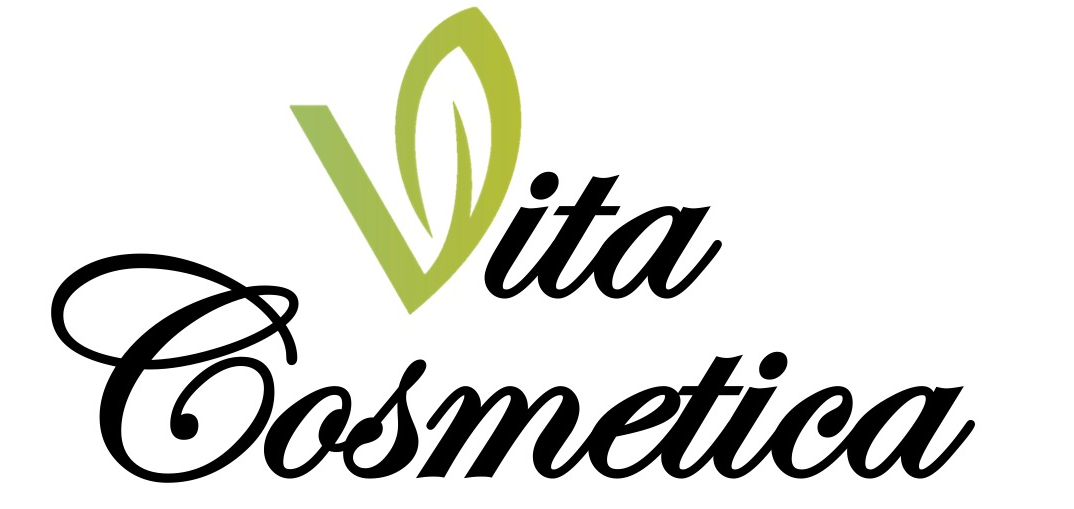 e-mail: vipvitacosmetica@gmail.comModulo di recessoCon la presente , io ………………………………………………………… (cognome, nome) revoco il contratto di acquisto per i seguenti articoli:………………………………………………………………………………………………………………………………………………………………………………………………………………………………………………………………………………………………………………………………………………………………………………………………………………………………………………………………………………Motivi del recesso:articolo danneggiato articolo diverso da quello ordinato ho cambiato idea…………………………………………………….Numero ordine ………………………..   Data ordine   …………………………..   Ricevuto il ……………………………Indirizzo …………………………………………………………………………………………          CAP …………………………. E-mail………………………………………………………………………                     Cell. ………………………………………Modalità del rimborsoBuono acquisto Rimborso in denaro  (una volta che l’articolo è rientrato in nostro magazzino e stato esaminato, restituiremo la somma già pagata attraverso lo stesso metodo di pagamento in fase d’acquisto. In caso di pagamento in contanti o bonifico ci serviranno i dati bancari per fare il rimborso:Intestatario del conto………………………………………………………………………..IBAN …………………………………………………………………………………………………c/c ……………………………………………………………………………………………………Data………………………                                                                 Firma …………………………………………….